________________________________________________________________________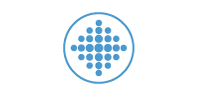         KBC OSIJEK                       n/p Ravnatelja                      J. Huttlera 4                       31 000 OsijekPREDMET: Zahtjev za izdavanjem prethodne suglasnosti za sklapanje ugovora o dopunskom                          raduPoštovani,Molim Vas da mi izdate prethodnu suglasnost za sklapanje ugovora o dopunskom radu s ___________________________________________________________________________na određeno vrijeme od godine dana, a u trajanju od _____ sati tjedno (max 8 sati tjedno, odnosno max 180 sati godišnje).U dopunskom radu kod poslodavca ______________________________________________obavljao/la bih poslove radnog mjesta ____________________________________________Ujedno se ovim obvezujem da ću KBC Osijek odmah pismeno izvijestiti ukoliko moj rad kod gornjeg poslodavca prijeđe dopuštenu satnicu utvrđenu u čl.61. Zakona o radu (NN 143/13).U Osijeku,____________________                                                   ____________________